 О внесении изменений в «Генеральный план муниципального образования сельского поселения «Мордино», утвержденный решением Совета муниципального района «Корткеросский» от 17 мая 2016 года №VI-10/14 В соответствии со статьями 31, 32, 33  Градостроительного кодекса Российской Федерации, Федеральным законом от 06 октября 2003 г. № 131-ФЗ «Об общих принципах организации местного самоуправления в Российской Федерации», Устава муниципального образования муниципального района «Корткеросский», на основании протокола и заключения по результатам публичных слушаний от 16 марта  2017 года, Совет муниципального образования муниципального района «Корткеросский» решил:Внести изменения в Генеральный план муниципального образования сельского поселения «Мордино», утвержденный решением Совета муниципального района «Корткеросский» №VI-10/14 от 17 мая 2016 года следующие изменения: в сводной карте (основной чертеж) генерального плана дер.Дань изменить границы функциональной  зоны природных, ландшафтных и защитных территорий в границах населенного пункта д.Дань, находящейся в квартале  11:06:5001001, исключив земельный участок с условным номером 11:06:5001001:ЗУ1, обозначив территорию зоной специального назначения – планируемая «производственно-коммунальная зона», согласно графическому приложению к настоящему решению (приложение 1).Внести изменения в Правила землепользования и застройки территории муниципального образования сельского поселения «Мордино», утвержденных решением Совета муниципального района «Корткеросский» №VI-10/14 от 17 мая 2016 года следующие изменения: в карте градостроительного зонирования дер.Дань изменить границы территориальной зоны природных, ландшафтных и защитных территорий в границах населенного пункта д.Дань, находящейся в квартале  11:06:5001001, исключив земельный участок с условным номером 11:06:5001001:ЗУ1, обозначив территорию зоной производственных и коммунальных объектов не выше IV класса санитарной вредности, согласно графическому приложению к настоящему решению (приложение 2).Настоящие решение вступает в силу со дня его опубликования.Глава муниципальногорайона «Корткеросский»                                                        М.Питашук«Кöрткерöс» муниципальнöй районса СöветСовет муниципального района«Корткеросский»КЫВКÖРТÖД                  КЫВКÖРТÖД                  КЫВКÖРТÖД                  КЫВКÖРТÖД                  РЕШЕНИЕ РЕШЕНИЕ РЕШЕНИЕ РЕШЕНИЕ От  23 мая  2017 года От  23 мая  2017 года № VI-18/16№ VI-18/16(Республика Коми, Корткеросский район, с.Корткерос) (Республика Коми, Корткеросский район, с.Корткерос) (Республика Коми, Корткеросский район, с.Корткерос) (Республика Коми, Корткеросский район, с.Корткерос) 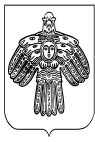 